Alexander LacherWohnst du noch, oder lebst du schon?Zusammenfassung In dieser Unterrichtsstunde sollen Schüler/Schülerinnen das Thema Wohnungsmarkt genauer beleuchten. ist für den Schulunterricht in vieler Hinsicht relevant. Zum einen können gewisse Themenbereiche des Lehrplans, wie zum Beispiel die Wechselwirkung zwischen Angebot und Nachfrage. Zum anderen einen wichtigen Bezug zum zukünftigen Leben. Jeder Schüler/jede Schülerin wird (voraussichtlich) einen Wohnraum für sich (und seine Familie) suchen.  Daher ist natürlich auch die Frage der Finanzierung von Bedeutung. Sie sollten erkennen, dass es eine Möglichkeit für jeden gibt, einen Wohnraum zu erwerben und dieser finanzielle Aufwand meist mit Fremdkapital bewältigt wird. Nach der Bearbeitung von Angebot/Nachfrage bezüglich des Wohnungsmarktes sollen die Schüler im Internet nach Wohnungsangeboten suchen und einen Finanzplan erstellen.UnterrichtsskizzeKonzeptwissen: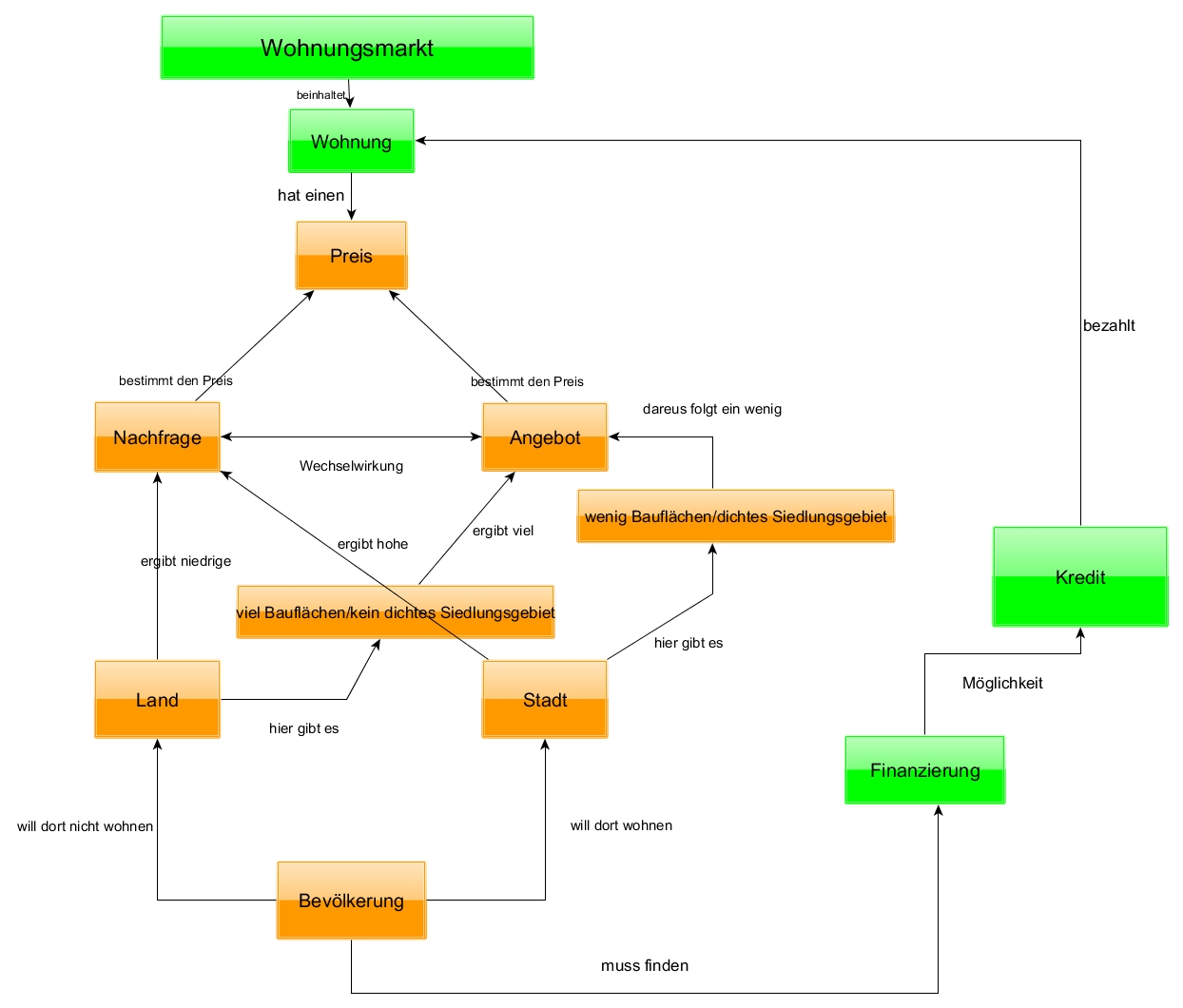 Unterrichtsplanung / -ablaufUnterrichtsressourcen (inkl. Erwartungshorizont):Zusätzliche (Arbeits)materialen werden nicht benötigt. Für den Ablauf könnte man den Schüler/innen allerdings ein Blatt mit den Arbeitsaufträgen austeilen, welches in der zweiten Datei beiligt.Schulstufe7. Schulstufe GegenstandGeographie und WirtschaftskundeLehrplanbezugErfassen grundlegender Zusammenhänge der Marktprozesse.LernzieleDer/die S/S soll den Wohnungsmarkt analysieren können und dabei teure und günstige Immobilien/Wohnungen erkennen.Der/die S/S soll die Finanzierungsmöglichkeiten einer Immobilie/Wohnung kennen und bewerten welche in bestimmten Lebenssituationen passender sind.Dauer2 UnterrichtseinheitenMedienComputer, Internet, eventuell Zeitungen, TafelZeitInhaltLehrerSchülerMedien/ Materialien3 MinutenBegrüßung und Inhalt der nächsten Stunden erklärenLehrervortrag20 MinutenSchüler/innen suchen auf Onlinewohnungsmärkten nach Angeboten in einer städtischen Region; die Internetseite können von der Lehrperson vorgegeben werdenBeratende FunktionEinzelarbeitInternet5 MinutenVergleich der Ergebnisse Lehrer- Schüler- Gespräch, Plenum20 MinutenSchüler/innen suchen auf Onlinewohnungsmärkten nach Angeboten in einer ländlichen Region; die Internetseite können von der Lehrperson vorgegeben werdenBeratende FunktionEinzelarbeitInternet5 MinutenVergleich der Ergebnisse Lehrer- Schüler- Gespräch, Plenum2 MinutenHausübung: Schüler/innen sollen zu Hause auch in Zeitungen nach Wohnungsangeboten suchenLehrervortragZeitung2 Minuten Kurzer Rückblick und AusblickLehrervortrag15 Minuten Schülerinnen sollen mit Hilfe von Excel den durchschnittlichen Preis eines Quadratmeter in den gefundenen Wohnungen berechnenBeratende FunktionEinzelarbeitComputer, Excel10 MinutenUnterschiede zwischen ländlichen und städtischen Regionen in Kleingruppen besprechenGruppenarbeit5 MinutenPräsentation der ErgebnissePlenumTafel15 MinutenSchüler sollen sich eine Wohnung aussuchen und einen Finanzierungsplan (mit Hilfe von Excel) erstellen; die Lehrperson kann fiktive Zinssätze festlegen, kann aber auch den Auftrag erteilen im Internet nach Kreditangeboten zu suchenLehrer- Schüler- GesprächInternet, Excel